Зелёный чай c жареным рисом с добавлением порошкового зелёного чая Такэнака-эн Маття-ири Гэнмайтя 150 гр.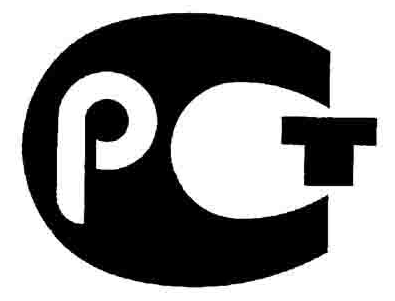 Производитель: АО «Хамаса-эн», г. Сидзуока, Аой-ку, Сумиёси-тё 1-6.Состав: зелёный чай, обжаренный рис.Пищевая ценность на 100 г: белок – 0,6 г, жиры – 0,1 г,  углеводы – 0,8 г, натрий – 2 мг. Энергетическая ценность – 6 ккал. Срок годности: конечная дата употребления указана на упаковке (год, месяц, день) Импортер: ИП Фадеева А.Ю., г.Москва, ул. Мосфильмовская, 70., +7 (926) 390-22-57. Поставщик: Японский супермаркет «НИППОН», г. Москва, ул. Кравченко д. 4, к. 1, +7 (495) 777-77-63, www.nipponmoscow.ru, info@nipponmoscow.ru.Зелёный чай c жареным рисом с добавлением порошкового зелёного чая Такэнака-эн Маття-ири Гэнмайтя 150 гр.Производитель: АО «Хамаса-эн», г. Сидзуока, Аой-ку, Сумиёси-тё 1-6.Состав: зелёный чай, обжаренный рис.Пищевая ценность на 100 г: белок – 0,6 г, жиры – 0,1 г,  углеводы – 0,8 г, натрий – 2 мг. Энергетическая ценность – 6 ккал. Срок годности: конечная дата употребления указана на упаковке (год, месяц, день) Импортер: ИП Фадеева А.Ю., г.Москва, ул. Мосфильмовская, 70., +7 (926) 390-22-57. Поставщик: Японский супермаркет «НИППОН», г. Москва, ул. Кравченко д. 4, к. 1, +7 (495) 777-77-63, www.nipponmoscow.ru, info@nipponmoscow.ru.Зелёный чай c жареным рисом с добавлением порошкового зелёного чая Такэнака-эн Маття-ири Гэнмайтя 150 гр.Производитель: АО «Хамаса-эн», г. Сидзуока, Аой-ку, Сумиёси-тё 1-6.Состав: зелёный чай, обжаренный рис.Пищевая ценность на 100 г: белок – 0,6 г, жиры – 0,1 г,  углеводы – 0,8 г, натрий – 2 мг. Энергетическая ценность – 6 ккал. Срок годности: конечная дата употребления указана на упаковке (год, месяц, день) Импортер: ИП Фадеева А.Ю., г.Москва, ул. Мосфильмовская, 70., +7 (926) 390-22-57. Поставщик: Японский супермаркет «НИППОН», г. Москва, ул. Кравченко д. 4, к. 1, +7 (495) 777-77-63, www.nipponmoscow.ru, info@nipponmoscow.ru.Зелёный чай c жареным рисом с добавлением порошкового зелёного чая Такэнака-эн Маття-ири Гэнмайтя 150 гр.Производитель: АО «Хамаса-эн», г. Сидзуока, Аой-ку, Сумиёси-тё 1-6.Состав: зелёный чай, обжаренный рис.Пищевая ценность на 100 г: белок – 0,6 г, жиры – 0,1 г,  углеводы – 0,8 г, натрий – 2 мг. Энергетическая ценность – 6 ккал. Срок годности: конечная дата употребления указана на упаковке (год, месяц, день) Импортер: ИП Фадеева А.Ю., г.Москва, ул. Мосфильмовская, 70., +7 (926) 390-22-57. Поставщик: Японский супермаркет «НИППОН», г. Москва, ул. Кравченко д. 4, к. 1, +7 (495) 777-77-63, www.nipponmoscow.ru, info@nipponmoscow.ru.Зелёный чай c жареным рисом с добавлением порошкового зелёного чая Такэнака-эн Маття-ири Гэнмайтя 150 гр.Производитель: АО «Хамаса-эн», г. Сидзуока, Аой-ку, Сумиёси-тё 1-6.Состав: зелёный чай, обжаренный рис.Пищевая ценность на 100 г: белок – 0,6 г, жиры – 0,1 г,  углеводы – 0,8 г, натрий – 2 мг. Энергетическая ценность – 6 ккал. Срок годности: конечная дата употребления указана на упаковке (год, месяц, день) Импортер: ИП Фадеева А.Ю., г.Москва, ул. Мосфильмовская, 70., +7 (926) 390-22-57. Поставщик: Японский супермаркет «НИППОН», г. Москва, ул. Кравченко д. 4, к. 1, +7 (495) 777-77-63, www.nipponmoscow.ru, info@nipponmoscow.ru.Зелёный чай c жареным рисом с добавлением порошкового зелёного чая Такэнака-эн Маття-ири Гэнмайтя 150 гр.Производитель: АО «Хамаса-эн», г. Сидзуока, Аой-ку, Сумиёси-тё 1-6.Состав: зелёный чай, обжаренный рис.Пищевая ценность на 100 г: белок – 0,6 г, жиры – 0,1 г,  углеводы – 0,8 г, натрий – 2 мг. Энергетическая ценность – 6 ккал. Срок годности: конечная дата употребления указана на упаковке (год, месяц, день) Импортер: ИП Фадеева А.Ю., г.Москва, ул. Мосфильмовская, 70., +7 (926) 390-22-57. Поставщик: Японский супермаркет «НИППОН», г. Москва, ул. Кравченко д. 4, к. 1, +7 (495) 777-77-63, www.nipponmoscow.ru, info@nipponmoscow.ru.Зелёный чай c жареным рисом с добавлением порошкового зелёного чая Такэнака-эн Маття-ири Гэнмайтя 150 гр.Производитель: АО «Хамаса-эн», г. Сидзуока, Аой-ку, Сумиёси-тё 1-6.Состав: зелёный чай, обжаренный рис.Пищевая ценность на 100 г: белок – 0,6 г, жиры – 0,1 г,  углеводы – 0,8 г, натрий – 2 мг. Энергетическая ценность – 6 ккал. Срок годности: конечная дата употребления указана на упаковке (год, месяц, день) Импортер: ИП Фадеева А.Ю., г.Москва, ул. Мосфильмовская, 70., +7 (926) 390-22-57. Поставщик: Японский супермаркет «НИППОН», г. Москва, ул. Кравченко д. 4, к. 1, +7 (495) 777-77-63, www.nipponmoscow.ru, info@nipponmoscow.ru.Зелёный чай c жареным рисом с добавлением порошкового зелёного чая Такэнака-эн Маття-ири Гэнмайтя 150 гр.Производитель: АО «Хамаса-эн», г. Сидзуока, Аой-ку, Сумиёси-тё 1-6.Состав: зелёный чай, обжаренный рис.Пищевая ценность на 100 г: белок – 0,6 г, жиры – 0,1 г,  углеводы – 0,8 г, натрий – 2 мг. Энергетическая ценность – 6 ккал. Срок годности: конечная дата употребления указана на упаковке (год, месяц, день) Импортер: ИП Фадеева А.Ю., г.Москва, ул. Мосфильмовская, 70., +7 (926) 390-22-57. Поставщик: Японский супермаркет «НИППОН», г. Москва, ул. Кравченко д. 4, к. 1, +7 (495) 777-77-63, www.nipponmoscow.ru, info@nipponmoscow.ru.Зелёный чай c жареным рисом с добавлением порошкового зелёного чая Такэнака-эн Маття-ири Гэнмайтя 150 гр.Производитель: АО «Хамаса-эн», г. Сидзуока, Аой-ку, Сумиёси-тё 1-6.Состав: зелёный чай, обжаренный рис.Пищевая ценность на 100 г: белок – 0,6 г, жиры – 0,1 г,  углеводы – 0,8 г, натрий – 2 мг. Энергетическая ценность – 6 ккал. Срок годности: конечная дата употребления указана на упаковке (год, месяц, день) Импортер: ИП Фадеева А.Ю., г.Москва, ул. Мосфильмовская, 70., +7 (926) 390-22-57. Поставщик: Японский супермаркет «НИППОН», г. Москва, ул. Кравченко д. 4, к. 1, +7 (495) 777-77-63, www.nipponmoscow.ru, info@nipponmoscow.ru.Зелёный чай c жареным рисом с добавлением порошкового зелёного чая Такэнака-эн Маття-ири Гэнмайтя 150 гр.Производитель: АО «Хамаса-эн», г. Сидзуока, Аой-ку, Сумиёси-тё 1-6.Состав: зелёный чай, обжаренный рис.Пищевая ценность на 100 г: белок – 0,6 г, жиры – 0,1 г,  углеводы – 0,8 г, натрий – 2 мг. Энергетическая ценность – 6 ккал. Срок годности: конечная дата употребления указана на упаковке (год, месяц, день) Импортер: ИП Фадеева А.Ю., г.Москва, ул. Мосфильмовская, 70., +7 (926) 390-22-57. Поставщик: Японский супермаркет «НИППОН», г. Москва, ул. Кравченко д. 4, к. 1, +7 (495) 777-77-63, www.nipponmoscow.ru, info@nipponmoscow.ru.Зелёный чай c жареным рисом с добавлением порошкового зелёного чая Такэнака-эн Маття-ири Гэнмайтя 150 гр.Производитель: АО «Хамаса-эн», г. Сидзуока, Аой-ку, Сумиёси-тё 1-6.Состав: зелёный чай, обжаренный рис.Пищевая ценность на 100 г: белок – 0,6 г, жиры – 0,1 г,  углеводы – 0,8 г, натрий – 2 мг. Энергетическая ценность – 6 ккал. Срок годности: конечная дата употребления указана на упаковке (год, месяц, день) Импортер: ИП Фадеева А.Ю., г.Москва, ул. Мосфильмовская, 70., +7 (926) 390-22-57. Поставщик: Японский супермаркет «НИППОН», г. Москва, ул. Кравченко д. 4, к. 1, +7 (495) 777-77-63, www.nipponmoscow.ru, info@nipponmoscow.ru.Зелёный чай c жареным рисом с добавлением порошкового зелёного чая Такэнака-эн Маття-ири Гэнмайтя 150 гр.Производитель: АО «Хамаса-эн», г. Сидзуока, Аой-ку, Сумиёси-тё 1-6.Состав: зелёный чай, обжаренный рис.Пищевая ценность на 100 г: белок – 0,6 г, жиры – 0,1 г,  углеводы – 0,8 г, натрий – 2 мг. Энергетическая ценность – 6 ккал. Срок годности: конечная дата употребления указана на упаковке (год, месяц, день) Импортер: ИП Фадеева А.Ю., г.Москва, ул. Мосфильмовская, 70., +7 (926) 390-22-57. Поставщик: Японский супермаркет «НИППОН», г. Москва, ул. Кравченко д. 4, к. 1, +7 (495) 777-77-63, www.nipponmoscow.ru, info@nipponmoscow.ru.Зелёный чай c жареным рисом с добавлением порошкового зелёного чая Такэнака-эн Маття-ири Гэнмайтя 150 гр.Производитель: АО «Хамаса-эн», г. Сидзуока, Аой-ку, Сумиёси-тё 1-6.Состав: зелёный чай, обжаренный рис.Пищевая ценность на 100 г: белок – 0,6 г, жиры – 0,1 г,  углеводы – 0,8 г, натрий – 2 мг. Энергетическая ценность – 6 ккал. Срок годности: конечная дата употребления указана на упаковке (год, месяц, день) Импортер: ИП Фадеева А.Ю., г.Москва, ул. Мосфильмовская, 70., +7 (926) 390-22-57. Поставщик: Японский супермаркет «НИППОН», г. Москва, ул. Кравченко д. 4, к. 1, +7 (495) 777-77-63, www.nipponmoscow.ru, info@nipponmoscow.ru.Зелёный чай c жареным рисом с добавлением порошкового зелёного чая Такэнака-эн Маття-ири Гэнмайтя 150 гр.Производитель: АО «Хамаса-эн», г. Сидзуока, Аой-ку, Сумиёси-тё 1-6.Состав: зелёный чай, обжаренный рис.Пищевая ценность на 100 г: белок – 0,6 г, жиры – 0,1 г,  углеводы – 0,8 г, натрий – 2 мг. Энергетическая ценность – 6 ккал. Срок годности: конечная дата употребления указана на упаковке (год, месяц, день) Импортер: ИП Фадеева А.Ю., г.Москва, ул. Мосфильмовская, 70., +7 (926) 390-22-57. Поставщик: Японский супермаркет «НИППОН», г. Москва, ул. Кравченко д. 4, к. 1, +7 (495) 777-77-63, www.nipponmoscow.ru, info@nipponmoscow.ru.Зелёный чай c жареным рисом с добавлением порошкового зелёного чая Такэнака-эн Маття-ири Гэнмайтя 150 гр.Производитель: АО «Хамаса-эн», г. Сидзуока, Аой-ку, Сумиёси-тё 1-6.Состав: зелёный чай, обжаренный рис.Пищевая ценность на 100 г: белок – 0,6 г, жиры – 0,1 г,  углеводы – 0,8 г, натрий – 2 мг. Энергетическая ценность – 6 ккал. Срок годности: конечная дата употребления указана на упаковке (год, месяц, день) Импортер: ИП Фадеева А.Ю., г.Москва, ул. Мосфильмовская, 70., +7 (926) 390-22-57. Поставщик: Японский супермаркет «НИППОН», г. Москва, ул. Кравченко д. 4, к. 1, +7 (495) 777-77-63, www.nipponmoscow.ru, info@nipponmoscow.ru.Зелёный чай c жареным рисом с добавлением порошкового зелёного чая Такэнака-эн Маття-ири Гэнмайтя 150 гр.Производитель: АО «Хамаса-эн», г. Сидзуока, Аой-ку, Сумиёси-тё 1-6.Состав: зелёный чай, обжаренный рис.Пищевая ценность на 100 г: белок – 0,6 г, жиры – 0,1 г,  углеводы – 0,8 г, натрий – 2 мг. Энергетическая ценность – 6 ккал. Срок годности: конечная дата употребления указана на упаковке (год, месяц, день) Импортер: ИП Фадеева А.Ю., г.Москва, ул. Мосфильмовская, 70., +7 (926) 390-22-57. Поставщик: Японский супермаркет «НИППОН», г. Москва, ул. Кравченко д. 4, к. 1, +7 (495) 777-77-63, www.nipponmoscow.ru, info@nipponmoscow.ru.Зелёный чай c жареным рисом с добавлением порошкового зелёного чая Такэнака-эн Маття-ири Гэнмайтя 150 гр.Производитель: АО «Хамаса-эн», г. Сидзуока, Аой-ку, Сумиёси-тё 1-6.Состав: зелёный чай, обжаренный рис.Пищевая ценность на 100 г: белок – 0,6 г, жиры – 0,1 г,  углеводы – 0,8 г, натрий – 2 мг. Энергетическая ценность – 6 ккал. Срок годности: конечная дата употребления указана на упаковке (год, месяц, день) Импортер: ИП Фадеева А.Ю., г.Москва, ул. Мосфильмовская, 70., +7 (926) 390-22-57. Поставщик: Японский супермаркет «НИППОН», г. Москва, ул. Кравченко д. 4, к. 1, +7 (495) 777-77-63, www.nipponmoscow.ru, info@nipponmoscow.ru.Зелёный чай c жареным рисом с добавлением порошкового зелёного чая Такэнака-эн Маття-ири Гэнмайтя 150 гр.Производитель: АО «Хамаса-эн», г. Сидзуока, Аой-ку, Сумиёси-тё 1-6.Состав: зелёный чай, обжаренный рис.Пищевая ценность на 100 г: белок – 0,6 г, жиры – 0,1 г,  углеводы – 0,8 г, натрий – 2 мг. Энергетическая ценность – 6 ккал. Срок годности: конечная дата употребления указана на упаковке (год, месяц, день) Импортер: ИП Фадеева А.Ю., г.Москва, ул. Мосфильмовская, 70., +7 (926) 390-22-57. Поставщик: Японский супермаркет «НИППОН», г. Москва, ул. Кравченко д. 4, к. 1, +7 (495) 777-77-63, www.nipponmoscow.ru, info@nipponmoscow.ru.Зелёный чай c жареным рисом с добавлением порошкового зелёного чая Такэнака-эн Маття-ири Гэнмайтя 150 гр.Производитель: АО «Хамаса-эн», г. Сидзуока, Аой-ку, Сумиёси-тё 1-6.Состав: зелёный чай, обжаренный рис.Пищевая ценность на 100 г: белок – 0,6 г, жиры – 0,1 г,  углеводы – 0,8 г, натрий – 2 мг. Энергетическая ценность – 6 ккал. Срок годности: конечная дата употребления указана на упаковке (год, месяц, день) Импортер: ИП Фадеева А.Ю., г.Москва, ул. Мосфильмовская, 70., +7 (926) 390-22-57. Поставщик: Японский супермаркет «НИППОН», г. Москва, ул. Кравченко д. 4, к. 1, +7 (495) 777-77-63, www.nipponmoscow.ru, info@nipponmoscow.ru.Зелёный чай c жареным рисом с добавлением порошкового зелёного чая Такэнака-эн Маття-ири Гэнмайтя 150 гр.Производитель: АО «Хамаса-эн», г. Сидзуока, Аой-ку, Сумиёси-тё 1-6.Состав: зелёный чай, обжаренный рис.Пищевая ценность на 100 г: белок – 0,6 г, жиры – 0,1 г,  углеводы – 0,8 г, натрий – 2 мг. Энергетическая ценность – 6 ккал. Срок годности: конечная дата употребления указана на упаковке (год, месяц, день) Импортер: ИП Фадеева А.Ю., г.Москва, ул. Мосфильмовская, 70., +7 (926) 390-22-57. Поставщик: Японский супермаркет «НИППОН», г. Москва, ул. Кравченко д. 4, к. 1, +7 (495) 777-77-63, www.nipponmoscow.ru, info@nipponmoscow.ru.Зелёный чай c жареным рисом с добавлением порошкового зелёного чая Такэнака-эн Маття-ири Гэнмайтя 150 гр.Производитель: АО «Хамаса-эн», г. Сидзуока, Аой-ку, Сумиёси-тё 1-6.Состав: зелёный чай, обжаренный рис.Пищевая ценность на 100 г: белок – 0,6 г, жиры – 0,1 г,  углеводы – 0,8 г, натрий – 2 мг. Энергетическая ценность – 6 ккал. Срок годности: конечная дата употребления указана на упаковке (год, месяц, день) Импортер: ИП Фадеева А.Ю., г.Москва, ул. Мосфильмовская, 70., +7 (926) 390-22-57. Поставщик: Японский супермаркет «НИППОН», г. Москва, ул. Кравченко д. 4, к. 1, +7 (495) 777-77-63, www.nipponmoscow.ru, info@nipponmoscow.ru.Зелёный чай c жареным рисом с добавлением порошкового зелёного чая Такэнака-эн Маття-ири Гэнмайтя 150 гр.Производитель: АО «Хамаса-эн», г. Сидзуока, Аой-ку, Сумиёси-тё 1-6.Состав: зелёный чай, обжаренный рис.Пищевая ценность на 100 г: белок – 0,6 г, жиры – 0,1 г,  углеводы – 0,8 г, натрий – 2 мг. Энергетическая ценность – 6 ккал. Срок годности: конечная дата употребления указана на упаковке (год, месяц, день) Импортер: ИП Фадеева А.Ю., г.Москва, ул. Мосфильмовская, 70., +7 (926) 390-22-57. Поставщик: Японский супермаркет «НИППОН», г. Москва, ул. Кравченко д. 4, к. 1, +7 (495) 777-77-63, www.nipponmoscow.ru, info@nipponmoscow.ru.Зелёный чай c жареным рисом с добавлением порошкового зелёного чая Такэнака-эн Маття-ири Гэнмайтя 150 гр.Производитель: АО «Хамаса-эн», г. Сидзуока, Аой-ку, Сумиёси-тё 1-6.Состав: зелёный чай, обжаренный рис.Пищевая ценность на 100 г: белок – 0,6 г, жиры – 0,1 г,  углеводы – 0,8 г, натрий – 2 мг. Энергетическая ценность – 6 ккал. Срок годности: конечная дата употребления указана на упаковке (год, месяц, день) Импортер: ИП Фадеева А.Ю., г.Москва, ул. Мосфильмовская, 70., +7 (926) 390-22-57. Поставщик: Японский супермаркет «НИППОН», г. Москва, ул. Кравченко д. 4, к. 1, +7 (495) 777-77-63, www.nipponmoscow.ru, info@nipponmoscow.ru.Зелёный чай c жареным рисом с добавлением порошкового зелёного чая Такэнака-эн Маття-ири Гэнмайтя 150 гр.Производитель: АО «Хамаса-эн», г. Сидзуока, Аой-ку, Сумиёси-тё 1-6.Состав: зелёный чай, обжаренный рис.Пищевая ценность на 100 г: белок – 0,6 г, жиры – 0,1 г,  углеводы – 0,8 г, натрий – 2 мг. Энергетическая ценность – 6 ккал. Срок годности: конечная дата употребления указана на упаковке (год, месяц, день) Импортер: ИП Фадеева А.Ю., г.Москва, ул. Мосфильмовская, 70., +7 (926) 390-22-57. Поставщик: Японский супермаркет «НИППОН», г. Москва, ул. Кравченко д. 4, к. 1, +7 (495) 777-77-63, www.nipponmoscow.ru, info@nipponmoscow.ru.